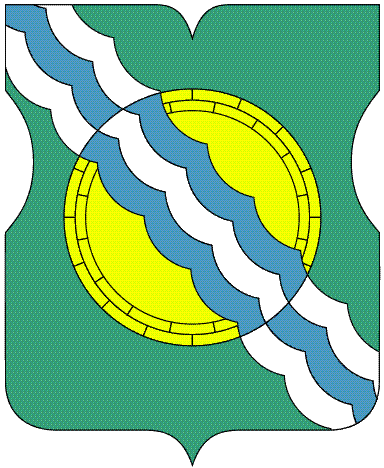 СОВЕТ ДЕПУТАТОВ МУНИЦИПАЛЬНОГО ОКРУГА НЕКРАСОВКА в городе Москве Р Е Ш Е Н И Е 24 января 2018 года            1/8                                                                                   __________________№_____________Об участии депутатов Совета депутатов муниципального округа Некрасовка в работе комиссий, осуществляющих открытие работ и приемку оказанных услуг и (или) выполненных работ по капитальному ремонту общего имущества в многоквартирных домах, проведение которого обеспечивает Фонд капитального ремонта многоквартирных домов города МосквыВ соответствии с пунктом 2 статьи 1 Закона города Москвы 
от 16 декабря 2015 года № 72 «О наделении органов местного самоуправления внутригородских муниципальных образований в городе Москве отдельными полномочиями города Москвы в сфере организации и проведения капитального ремонта общего имущества в многоквартирных домах в рамках реализации региональной программы капитального ремонта общего имущества в многоквартирных домах на территории  города Москвы», постановлением Правительства Москвы от 25 февраля 2016 года № 57-ПП «Об утверждении Порядка реализации органами местного самоуправления внутригородских муниципальных образований в городе Москве отдельного полномочия города Москвы по участию в работе комиссий, осуществляющих открытие работ и приемку оказанных услуг и (или) выполненных работ по капитальному ремонту общего имущества в многоквартирных домах» и на основании уведомления Фонда капитального ремонта многоквартирных домов города Москвы, поступившего в Совет депутатов муниципального округа Некрасовка от 29 декабря 2017 года № ФКР-10-15619/7 Совет депутатов муниципального округа Некрасовка решил:1. Определить закрепление депутатов Совета депутатов муниципального округа Некрасовка для участия в работе комиссий, осуществляющих открытие работ и приемку оказанных услуг и (или) выполненных работ по капитальному ремонту общего имущества в многоквартирных домах, проведение которого обеспечивает Фонд капитального ремонта многоквартирных домов города Москвы (приложение).2. Направить заверенную копию настоящего решения в Департамент капитального ремонта города Москвы и Фонд капитального ремонта многоквартирных домов города Москвы в течение 3 рабочих дней со дня принятия настоящего решения.     3. Опубликовать настоящее решение в бюллетене «Московский муниципальный вестник» и разместить на официальном сайте муниципального округа Некрасовка в сети Интернет – www.vmo-nekrasovka.ru.    4. Контроль за выполнением настоящего решения возложить на главу муниципального округа Некрасовка Ухаботину И.В.Глава муниципального округа Некрасовка                        И.В.УхаботинаПриложение к решению Совета депутатов  муниципального округа Некрасовка                                                                        от 24 января 2018 года № 1/8Депутаты Совета депутатов муниципального округа Некрасовка, уполномоченные для участия в работе комиссий, осуществляющих открытие работ и приемку оказанных услуг и (или) выполненных работ по капитальному ремонту общего имущества в многоквартирных домах, проведение которого обеспечивает Фонд капитального ремонта многоквартирных домов города Москвы(замена лифтового оборудования)№ п/пАдрес многоквартирного домаМногомандатныйизбирательный округ (№)Ф.И.О (полностью) основного депутатаФ.И.О (полностью) резервного депутата1Вольская 1-я ул., д.1 к.31Ухаботина И.В.Артемьев А.Н.